BRANDON HIGH SCHOOL
BOYS VARSITY BASKETBALLBrandon High School Boys Varsity Basketball falls to Holly High School 59-50Tuesday, February 11, 2020
7:00 PM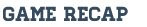 .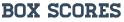 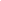 